Междуреченский городской округ, 2020 г.Паспорт программыРаздел 1. Комплекс основных характеристик программы1.1. Пояснительная запискаНаправленность программыДополнительная общеобразовательная общеразвивающая программа «Юный архитектор» имеет техническую направленность и включает стартовый уровень освоения программы. Содержание курса знакомит обучающихся со спецификой деятельности профессий сферы «Человек – художественный образ» и с профессиями архитектора и дизайнера.Программа направлена на формирование и развитие компетенций в области инженерно-технического творчества, получение опыта деятельности по избранному направлению, удовлетворение индивидуальных потребностей в интеллектуальном и нравственном развитии, развитие и поддержку детей, проявивших интерес и определенные способности к техническому творчеству.Актуальность программыРастущие потребности в кадрах высококвалифицированных архитекторов, строителей и дизайнеров вызывают необходимость привлечения внимания учащихся к этим профессиям. Результативность воспитательного и учебного процесса тем успешнее, чем раньше, чем целенаправленнее у детей развивается абстрактное, логическое и эмоциональное мышление, внимание, наблюдательность, воображение.Данная дополнительная общеобразовательная общеразвивающая программа соотносится с тенденциями развития дополнительного образования и согласно Концепции развития дополнительного образования способствует созданию необходимых условий для личностного развития обучающихся, позитивной социализации и профессионального самоопределения, созданию необходимых условий для личностного развития обучающихся, обеспечение духовно-нравственного, трудового воспитания обучающихся, формирование культуры здорового образа жизни. Актуальность программы определяется тем, что она направлена на формирование у обучающихся специальных знаний в области технического конструирования и моделирования из различных материалов и с использованием современного материально-технического оснащения, удовлетворение индивидуальных потребностей, развитие конструкторских задатков и способностей, формирование и развитие инженерного мышления.Отличительные особенности программыДополнительная общеобразовательная общеразвивающая программа «Юный архитектор» педагогически целесообразна, т.к. учитывая возрастные и психофизиологические особенности обучающихся, позволяет раскрыть творческие способности обучающихся, научить нестандартному мышлению, расширить кругозор и дать представление о профессиях архитектора и дизайнера.Отличительной особенностью данной программы является создание образовательной среды, способствующей формированию и развитию пространственно-образного мышления за счет использования комбинированных видов занятий. Такой подход дает детям возможность проявить в полной мере свои творческие и конструкторские способности, развить логическое и пространственное воображение, отказаться от стереотипов мышления. Актуальность данной программы возрастает в связи с модернизацией образования, происходит сближение содержания программы с требованиями жизни. Формирование графической культуры и творческих способностей обучающихся относится в настоящее время к числу наиболее актуальных вопросов образования.Новизна программы заключается в использовании современных образовательных технологий для развития творческих способностей обучающихся, которые содействуют в рамках теории и практики появлению принципиально новых идей, отличающихся от традиционных или принятых схем мышления. Программа предусматривает индивидуальную работу с детьми, создание условий для их самовыражения и коллективного творчества. Одним из основных видов практики служит конструирование. Детское конструирование – это целенаправленный процесс создания различных изделий и построек, в которых взаимосвязь частей конструкции определяется способом их соединения в осмысленное целое (дома, башни, мосты). В конструировании естественным образом интегрируются разные линии развития ребенка (социально-коммуникативное, познавательное, речевое, художественно-эстетическое и физическое развитие. В процессе целенаправленного обучения у дошкольников наряду с техническими навыками развивается умение анализировать предметы окружающей действительности, формируются обобщенные представления о создаваемых объектах, развиваются самостоятельность мышления, творчество, художественный вкус и т.д.. Все это позволяет рассматривать конструирование как эффективное средство всестороннего развития детей. Данная программа формирует и развивает у обучающихся интерес к техническому творчеству, прививает навыки ориентирования в пространстве и на листе бумаги, расширяет знания и умения обучающихся в решении конструкторских, дизайнерских задач. Программа способствует формированию у детей устойчивости замысла, оказывает помощь в умении планировать свой результат, формированию пространственно-образного мышления, пробуждению чувства творческого удовлетворения («я»- архитектор, «я» - дизайнер, «я»- декоратор).Программа предназначена для реализации в условиях учреждения дополнительного образования и рассчитана на обучение обучающихся в возрасте 5-7 лет на основе разноуровневого подхода в соответствии с модулями программы. Разноуровневость программы реализует право каждого ребёнка, в том числе учащихся с ООП, на овладение компетенциями, знаниями и умениями в индивидуальном темпе, объёме и сложности.Стартовый уровень  предполагает первоначальное знакомство с основными понятиями «Архитектура» и «Дизайн», профессиональными компетентностями специальностей архитектора и дизайнера, техническими характеристиками и основными приемами, используемыми в конструировании и моделировании, формирует интерес к данным видам деятельности. Предполагает использование и реализацию общедоступных и универсальных форм организации материала, и минимальную сложность предлагаемого для освоения содержания программы.Программа может быть адаптирована для обучающихся с ООП и детей – инвалидов, приём которых осуществляется по заявлению родителей (законных представителей) и решению психолого-медико-педагогической комиссии (ПМПК).Адресат программы Дополнительная общеобразовательная общеразвивающая программа «Юный архитектор» разработана для обучающихся в возрасте от 5 до 7 лет. Допуск к занятиям производится только после обязательного проведения и закрепления инструктажа по технике безопасности по соответствующим инструкциям. Формирование учебных групп объединения осуществляется на добровольной основе. Каждый учащийся имеет право на доступ к стартовому уровню. Занятия в объединении могут проводиться по группам, подгруппам, или всем составом объединения. Количество учащихся в группах 7-15 человек. Численный состав объединения может быть уменьшен при включении в него учащихся с особыми образовательными потребностями и (или) детей-инвалидов, инвалидов.Объём программыОбъём модуля дополнительной общеобразовательной общеразвивающей программы «Юный архитектор» составляет 36 часов.Формы обучения и виды занятий по программеВ программе предусмотрено очное, дистанционное и очно-дистанционное обучение. В период сильных морозов и карантина для всех учащихся, а также на протяжении всего учебного года для учащихся с ограниченными возможностями здоровья предусмотрена возможность включения в образовательный процесс элементов дистанционного обучения (образовательная площадка в сети Интернет).Выбор методов обучения зависит от дидактических целей, от характера содержания занятия, от индивидуального уровня развития учащихся. Для активизации познавательной деятельности учащихся, развития их интереса к техническому творчеству используются разнообразные типы занятий, формы и методы проведения занятий: игра, мини-лекция, презентации, самостоятельная индивидуальная работа, творческая работа, дискуссия, мастер-класс, мозговой штурм, демонстрационный экзамен, групповая работа, проектная деятельность, соревнование.  Педагогические технологии, используемые в реализации программыВ ходе реализации программы используются различные педагогические технологии обучения: игровая технология, технология коллективной мыслительной деятельности в малых группах, технология исследовательского обучения, технология проблемного и проектного обучения, коммуникативные технологии обучения при выполнении творческих и поисковых заданий, диспутах и т. д.Игровое моделирование - наглядно-практический метод обучения, в основе моделирования лежит принцип замещения, где реальные предметы замещаются другим предметом, рисунком, схемой, значком. В основе обучения - развитие мышления ребенка с помощью специальных схем, моделей, которые в наглядной и доступной форме воспроизводят скрытые свойства и связи того или иного объекта, в результате для решения познавательных задач задействованы зрительная, двигательная и ассоциативная память. Интерактивные технологии позволяют обучающимся, взаимодействуя друг с другом, обмениваться информацией, совместно решать проблемы, моделировать ситуации, оценивать действия других и своё собственное поведение. Применение ИК-технологий в образовательном процессе предоставляет доступ к книгам, схемам, электронным образовательным ресурсам, позволяет обмениваться опытом и мнениями между обучающимися, родителями и педагогом дистанционно.Здоровьесберегающие технологии в программе представлены в виде: динамических пауз-во время занятий 2-5 минут; элементов гимнастики для глаз и рук при выполнении мелко-моторной работы; двигательных упражнений, релаксации. В зависимости от состояния учащихся и целей, педагог определяет интенсивность технологии, для релаксации может использоваться звуковое сопровождение в виде классической музыки, шума моря или звуков природы.Срок освоения программыСрок освоения дополнительной общеобразовательной общеразвивающей программы «Юный архитектор» составляет 1год.Режим занятийРежим проведения занятий: -1 раз в неделю по 2 часа или 2 раза в неделю по 1 часу. Программа составлена с учетом санитарно-гигиенических правил, возрастных особенностей учащихся и порядка проведения занятий. Допуск к занятиям производится только после обязательного проведения и закрепления инструктажа по технике безопасности по соответствующим инструктажам.Организация обучения по программе осуществляется на базе МБУ ДО ЦДТ.1.2. Цель и задачи программыЦельсоздание образовательной среды для формирования и развития личности учащегося через овладение навыками архитектурного и технического моделирования. Задачиобучающие:дать представление о профессии архитектора, его творческой и практической работе;обучать самостоятельному умению моделировать и конструировать;изучить и овладеть базовыми навыками по конструированию и моделированию архитектурных форм и элементов;воспитательные:воспитывать художественный вкус, содействовать в приобретении культурно-познавательной, коммуникативной и социально-эстетической компетентности;сформировать активную гражданскую позицию;формировать культуру восприятия произведений архитектуры и дизайна;развивающие:развивать способность к аргументированному всестороннему подходу при решении различных проектных задач;развивать исследовательский потенциал;развивать творческое воображение, наблюдательность, образное мышление, эстетическое восприятие1.3. Содержание программыУчебный план (стартовый уровень)Содержание учебного плана (стартовый уровень)Задачи: познакомить учащихся с основными архитектурными понятиями и определениями;сформировать знания о видах простейших геометрических фигур - прямая, отрезок, многоугольник, квадрат, треугольник;научить организовывать рабочее место и соблюдать правила безопасной работы при работе с материалами и инструментами; развивать умение анализировать конструкцию сооружения и представлять ее структурные части в форме простых геометрических фигур;сформировать знания об основных приемах и правилах составления простейших композиций ландшафтного дизайна и архитектурных композиций из различных материалов (бумага, картон, пластилин);научить составлять простейшие  композиции  с учетом пропорций, гармоничных сочетаний цветов и оформлять изделия на основе предложенного образца.Раздел 1. Комплектование учебных групп. (1 час)Раздел 2. Введение в дополнительную общеобразовательную общеразвивающую программу. Инструктаж по ТБ. (1 час)Теория Вводная беседа. Охрана труда и противопожарная безопасность. Правила поведения в кабинете и на территории учреждения. Рассказ с демонстрацией мультимедиа презентации. Знакомство с профессией архитектор. Практика. Игра «Я-архитектор».Раздел 3. История искусств и архитектуры. (8 часов)Теория Рассказ с демонстрацией мультимедиа презентации. Исторический экскурс по древним городам мира, истории и легенды о семи чудесах света. Мультимедийная презентация.Базовые принципы построения пространственных плоскостных композиций. Правила использования ритма линий и цвета. Объемно-фронтальная композиция (компоновка рельефных деталей на плоскости). Оригами, как древнее искусство складывания фигурок из бумаги.Практика Выполнение рисунков с элементами графики, создание аппликаций «Удивительные здания мира». Создание коллажа «Ночной город». Изготовление объемно-фронтальной композиции. Пирамиды Хеопса. Город мира из готовых форм.Раздел 4. Основы моделирования и конструирования. Геометрические фантазии (14 часов)Теория Геометрические фигуры и тела. Их свойства и отличия. Понятие архитектура. Основные геометрические формы, применяемые в архитектурных сооружениях. Практика Создание рисунков домов из геометрических форм. Работа с набором геометрических фигур, плоскостное конструирование. Построение чертежей простых геометрических фигур. Изготовление плоскостного конструктора, оригами, коллективных поделок с элементами макетирования (бумагопластики). Выполнение объемно-фронтальных и объемных композиций. Фантазии с полоской и листом бумаги. Изготовление архитектурных сооружений из разнообразных материалов.Раздел 5. Конструирование. КУБОРО. (12 часов)Теория Понятие о конструировании. Знакомство с CUBORO. Основные правила конструирования, схемы, обозначения, инструкции. Словарь CUBORO. Существенные признаки кубиков, понятия желобов, тоннелей. Сортировка кубиков. Плоские фигуры. Вертикальные фигуры. Техника безопасности. Практика Работа с конструктором. Построение различных форм. Экспериментирование с набором CUBORO. Классификация и узнавание кубиков по номерам и на ощупь. Построение простых тоннелей. Создание простых фигур по рисунку (одноуровневых дорожек). Построение вертикальных форм. Работа с заданиями по карточкам.Раздел 6. Основы дизайна. Декоративно-пространственный дизайн (24 часа)Теория Рассказ с демонстрацией иллюстраций, рисунков. Основные понятия дизайн, интерьер. Профессия дизайнер. Основные законы дизайна. Графический дизайн. Рассказ о графическом дизайне. Интерьерный дизайн. Профессия дизайнер интерьера. Основные законы дизайна интерьера. Цвет в интерьере. Профессия ландшафтный дизайнер. История возникновения и развития ландшафтного искусства. Что такое ландшафтная архитектура, композиция. Практика Графический дизайн (буквы, цифры в графическом дизайне). Выполнение рисунков, аппликаций, объемных фигур из полоски бумаги. Разработка интерьера для сказочного персонажа. Пластилинография-создание разных фактур из пластилина. Создание элементов ландшафта из пластилина и бросового материала. Раздел 7. Основы проектирования (10 часов)Теория Рассказ с демонстрацией мультимедиа презентации. Понятие о проектировании.  Виды проектов.  Этапы проектирования. Практика Игра «Аукцион идей». Коллективное проектирование. Разработка и создание коллективного проекта «Город мечты». Подбор материалов. Изготовление и оформление. Защита творческой работы.Раздел 8. Итоговое занятие. (2 часа)Практика Игра «Конкурс архитекторов». Подведение итогов работы учебного года. Выставка лучших детских работ.1.4. Планируемые результаты освоения программыВ результате освоения программы «Юный архитектор» учащиеся получат новые знания; опыт совместной деятельности учащихся и педагогов; навыки осознанного выбора, партнерских отношений, межличностных коммуникаций; способ мотивации для развития познавательного интереса к миру профессий технической направленности.К концу обучения учащиеся овладевают следующими компетентностями:Образовательные (предметные):умеют:воспринимать предметы материальной культуры как продукт творческой предметно-преобразующей деятельности человека;называть основные виды профессиональной деятельности человека в архитектурной сфере;организовывать рабочее место и соблюдать правила безопасной работы при работе с материалами и инструментами;определять необходимые материалы, инструменты и приспособления в зависимости от вида работы;с помощью педагога анализировать, планировать предстоящую практическую работу, осуществлять контроль качества результатов собственной практической деятельности; реализовывать творческий замысел.знают:основные архитектурные понятия и определения (цвет, линия, чертеж, композиция, интерьер, объемные архитектурные формы, макет и др.);-   виды простейших геометрических фигур - прямая, отрезок, луч, многоугольник, квадрат,       треугольник, угол, многогранники, свойства геометрических фигур;технологическую последовательность изготовления несложных конструкцийсоблюдение правил техники безопасности при работе с острыми, режущими, колющими инструментами; основные приемы и правила составления простейших композиций ландшафтного дизайна и архитектурных композиций из различных материалов (бумага, картон, пластилин).Межпредметные результаты:Регулятивные:понимать смысл инструкции педагога и принимать учебную задачу;составлять план выполнения работы на основе представленных схем и проговаривать вслух последовательность выполняемых действий;осуществлять действия по образцу и заданному правилу;контролировать свою деятельность при выполнении изделия на основе плана, проводить самооценку;оценивать совместно с педагогом  результат своих действий и корректировать их;воспринимать оценку своей работы, данную педагогом и товарищами.Познавательные находить и выделять под руководством педагога необходимую информацию из текстов и иллюстраций;выстраивать ответ в соответствии с заданным вопросом;высказывать суждения; обосновывать свой выбор;проводить анализ изделий и реальных объектов по заданным критериям, выделять существенные признаки; использовать полученную информацию для принятия несложных решений;сравнивать, классифицировать под руководством педагога реальные объекты и изделия по заданным критериям. Коммуникативныезадавать вопросы и формулировать ответы при выполнении изделия; приводить аргументы и объяснять свой выбор;слушать собеседника, уметь договариваться и принимать общее решение;выполнять работу в паре или группе, принимая предложенные правила взаимодействия;выслушивать различные точки зрения и высказывать суждения о них.Личностные результаты: У учащегося будет сформировано:бережное отношение к окружающему миру и результату деятельности человекапредставление о причинах успеха и неуспеха в предметно-практической деятельности;представление об этических нормах сотрудничества, взаимопомощи на основе анализа взаимодействия детей при изготовлении изделия;представление об основных правилах и нормах поведения;умение организовывать рабочее место и соблюдать правила безопасного использования инструментов и материалов для качественного выполнения изделия;потребность в творческой деятельности и развитии собственных интересов, склонностей и способностей.Раздел 2. Комплекс организационно-педагогических условийКалендарный учебный графикРежим организации занятий по данной дополнительной общеобразовательной общеразвивающей программе определяется Календарным учебным графиком, который является приложением к программе. Календарный учебный график разрабатывается до начала каждого учебного года, согласовывается с руководителем структурного подразделения и утверждается заместителем директора МБУ ДО ЦДТ по УВР или НМР.Календарный учебный график соответствует санитарно-эпидемиологическим правилам и нормам, утвержденных Постановлением от 04.07.2014 № 41 «Об утверждении СанПиН 2.4.4.3172-14 «Санитарно-эпидемиологические требования к устройству, содержанию и организации режима работы образовательных организаций дополнительного образования детей» (СанПиН 2.4.4.3172-14, п.8.3, приложение № 3 «Рекомендуемый режим занятии детей в организациях дополнительного образовании»).Начало учебного года– с 15 сентября.Окончание учебного года– 31 маяУсловия реализации программыДля реализации программы необходимо:   оборудованный учебный кабинет (стол для педагога, столы для учащихся, стулья, стенды, шкафы, стеллажи, магнитная доска, магниты, маркеры.).технические средства обучения (мультимедийный проектор, экран, ноутбук, компьютер, принтер «EPSON», ламинатор, брошюратор, копировальный аппарат, фотоаппарат, звукозаписывающее и световое оборудование, модем, флеш-карта, наборы конструкторов, конструкторы «CUBORO», мобильный компьютерный класс).информационное обеспечение: интернет-ресурсы, видео материалы.учебно-методическое обеспечение (дополнительная общеобразовательная общеразвивающая программа, учебно-методический комплекс: дидактические материалы, плакаты, видеотека, методические рекомендации, сценарии, мониторинг по дополнительной общеобразовательной программе, периодические и специальные издания, карточки с заданиями по темам). Формы аттестацииНаблюдение, опрос и тестирование позволяют определить результативность освоения программы, учитывая сформированные осознанные теоретические и практические знания, умения и навыки. В ходе реализации программы практикуются и другие формы работы:выполнение заданий, тестов;демонстрация практических и теоретических знаний и умений на занятиях;индивидуальные беседы, дискуссия;выполнение практических и творческих работ;защита проектных работ.Этапы и формы аттестацииОценочные материалыДиагностика результативности сформированных компетенций, учащихся по дополнительной общеобразовательной программе «Юный архитектор» осуществляется при помощи следующих методов диагностики и контроля (критерии и показатели в Приложении №2):тестирования;интерактивные задания и упражнения;беседа, устный опрос,контрольные задания,наблюдение педагога,творческие задания,устный анализ выполненных практических и творческих заданий. Методические материалыУчебно-методический комплекс к программе «Юный архитектор» включает:Сборник практических заданий к модулю «Объемно - фронтальные композиции. Киригами.».Сборник практических заданий к разделу, модулю или теме «Конструирование».Сборник интерактивных игр и упражнений Learning.Apps.org по темам: «Основы моделирования и конструирования»;«Основы цветоведения»Методическая разработка занятия «Основы моделирования и конструирования».Методическая разработка занятия «Основы интерьерного дизайна»Учебно-методическое и информационное обеспечение программыСписок литературы:Для педагога:Брофман, В. Архитектурная школа папы Карло: книга для детей и взрослых. [Текст] / В. Брофман //– М.: ЛИНКА-ПРЕСС, 2001. – 144 с.Волосатова, И.Ю. Особенности проявления художественно-творческих способностей младших школьников [Текст] / И.Ю. Волосатова // Начальная школа, 2007,-№6.-С. 62-65.Гишева, Е.А., Современный дизайн участка. [Текст] / Е.А Гишева, Н.А. Саронова, М.Д. Леванова //  – М.: ООО ИКТЦ «ЛАДА», 2008.Горняева, Н.А. Изобразительное искусство [Текст]/ Н.А. Горняева,  О.С.  Островская //– М.: Просвещение, 2009.Гульяну, Э.К., Что можно сделать из природного материала [Текст] / Э.К.  Гульяну, И.Я. Базш //.  – М.: Просвещение, 1991.Гутнов, А., Глазычев, В. Мир архитектуры. [Текст] / А. Гутнов, В.Глазычев // – М., Молодая гвардия, 1990.Иванова, Л. Проектирование в обучении [Текст] / Л. Иванова // Учитель. - 2004. - № 6. - С. 3-7.Журавлёва, А.П. Кружок начального технического моделирования с элементами художественного конструирования. Программы для внешкольных учреждений и общеобразовательных школ. [Текст] /А.П. Журавлёва// Техническое творчество учащихся. – М.: Просвещение, 1988.– 46-52 с .Изобразительное искусство и художественный труд. 1-8 классы. Программы для средних общеобразовательных учебных заведений. – М.: Просвещение, 1992. – 129 с.Капинос, В.Г. Дизайнерское образование в начальной школе [Текст] / В.Г. Капинос// Начальная школа. - 2006. - № 5. - С. 57.Каргина, З.А. Практическое пособие для педагога дополнительного образования [Текст]/ З.А. Каргина.//– М.: Школьная пресса, 2006.Коновалова, Т.  Декоративные кустарники в дизайне сада [Текст]/Т. Коновалова, Н. Шевырева //  – М., 2005.Новиков, Ф. Формула архитектуры. [Текст]/ Ф. Новиков//– М.: Детская литература, 1984. Столяров, Ю.С. Техническое творчество учащихся: Учебное пособие для студентов пединститутов и учащихся педучилищ по индустр. спец. [Текст]/ Ю.С. Столяров, Д.М. Комский// – М.: Просвещение, 1989.Яковлев, Д.Е. Дополнительное образование детей. [Текст]/ Д.Е. Яковлев // Словарь-справочник– М.: АРКТИ, 2002.Интернет – ресурсы:Безрукова Н.И. Образовательная программа по предмету «Основы ландшафтного дизайна». – М., 2013. [Электронный ресурс]. – Режим доступа: http://balakirev.arts.mos.ru/upload/medialibrary/obrprogramm/osnovy%20landshaft%20dizaina3-bezrukova.pdf.Гуров Г.Е., Питерских А.С. Изобразительное искусство. Дизайн и архитектура в жизни человека. 7-8 классы: Методическое пособие. Под ред. Б.М. Неменского. – М.: Просвещение, 2012. – 175 с. [Электронный ресурс]. – Режим доступа: http://www.twirpx.com/file/1128385/. Методика преподавания ландшафтного дизайна. Реферат. [Электронный ресурс]. – Режим доступа: http://www.bestreferat.ru/referat-298334.html. Чернова О.А. Архитектурное макетирование. Программа дополнительного образования детей. – Нижний Тагил, 2012. [Электронный ресурс]. – Режим доступа: http://sut2ntagil.narod.ru/programm/arkhitekturnoe_maketirovanie_72_chasa.pdf. 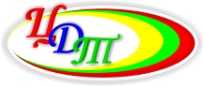 Муниципальное казенное учреждение «Управление образованием Междуреченского городского округа»Муниципальное бюджетное учреждение дополнительного образования «Центр детского творчества»Муниципальное казенное учреждение «Управление образованием Междуреченского городского округа»Муниципальное бюджетное учреждение дополнительного образования «Центр детского творчества»Муниципальное казенное учреждение «Управление образованием Междуреченского городского округа»Муниципальное бюджетное учреждение дополнительного образования «Центр детского творчества»Принята на заседанииметодического советаот «___» ___________20_____г.Протокол № ______Принята на заседанииметодического советаот «___» ___________20_____г.Протокол № ______Принята на заседанииметодического советаот «___» ___________20_____г.Протокол № ______Утверждаю:Директор МБУ ДО ЦДТ ______________/ Г.А. Сисина /«___» ___________________20___г.Приказ от ___________№ _______Дополнительная общеобразовательная общеразвивающая программа технической направленности«Юный архитектор»Дополнительная общеобразовательная общеразвивающая программа технической направленности«Юный архитектор»Дополнительная общеобразовательная общеразвивающая программа технической направленности«Юный архитектор»Дополнительная общеобразовательная общеразвивающая программа технической направленности«Юный архитектор»Возраст обучающихся: 5-7 летСрок реализации 72 часаВозраст обучающихся: 5-7 летСрок реализации 72 часаВозраст обучающихся: 5-7 летСрок реализации 72 часаВозраст обучающихся: 5-7 летСрок реализации 72 часаАвтор-составитель:Корягина Елена Николаевна, педагог дополнительного образованияАвтор-составитель:Корягина Елена Николаевна, педагог дополнительного образованияНаименование программы:Дополнительная общеобразовательная общеразвивающая программа «Юный архитектор»Составитель и ответственный за реализацию программы:Корягина Елена Николаевна, педагог дополнительного образования, 1 квалификационная категорияОбразовательная направленность:техническаяЦель программы:создание образовательной среды для формирования и развития личности обучающегося через овладение навыками архитектурного и технического моделирования. Задачи программы:обучающие:дать представление о профессии архитектора, его творческой и практической работе;обучать самостоятельному умению моделировать и конструировать;изучить и овладеть базовыми навыками по конструированию и моделированию архитектурных форм и элементов;воспитательные:воспитывать художественный вкус, содействовать в приобретении культурно-познавательной, коммуникативной и социально-эстетической компетентности;сформировать активную гражданскую позицию;формировать культуру восприятия произведений архитектуры и дизайна.развивающие:развивать способность к аргументированному всестороннему подходу при решении различных проектных задач;развивать исследовательский потенциал;развивать творческое воображение, наблюдательность, образное мышление, эстетическое восприятиеВозраст обучающихся:от 5 до 7 лет  Год разработки программы:2020 г.Сроки реализации программы:1  год (72часа)Нормативно-правовое обеспечение программы:Конвенция о правах ребенка (принята резолюцией 44/25 Генеральной Ассамблеи от 20 ноября 1989 г.)Федеральный Закон Российской Федерации от 29.12.2012 №273 «Об образовании в Российской Федерации»Государственная программа РФ «Развитие образования» на 2013 - 2020 гг. (утверждена Распоряжением Правительства РФ от 22.11.2012 № 2148-Р);Федеральная целевая программа развития образования на 2016-2020 годы (постановление Правительства РФ от 23.05.2015 N 497);Стратегия развития воспитания в Российской Федерации до 2025 года (распоряжение Правительства РФ от 29.05.2015 N 996-р);Концепция духовно-нравственного развития и воспитания личности гражданина России;Государственная программа «Патриотическое воспитание граждан РФ на 2016-2020 гг.» от 30.12.2015 №1493«Концепция развития дополнительного образования детей» - Распоряжение Правительства Российской Федерации от 4 сентября 2014 №1726-р;Постановление Главного государственного санитарного врача РФ от 04.07.2014 №41 «Об утверждении СанПин 2.4.4.3172-14 «Санитарно-эпидемиологические требования к устройству, содержанию и организации режима работы образовательных организаций дополнительного образования детей»;Письмо Минобрнауки РФ от 11.12.2006 г. № 06-1844 «О примерных требованиях к программам дополнительного образования детей»;Приказ Министерства просвещения Российской Федерации от 09.11.2018 г. №196 «Об утверждении Порядка организации и осуществления образовательной деятельности по дополнительным общеобразовательным программам»;Письмо Минобрнауки России от 29.03.2016 N ВК-641/09 «О направлении методических рекомендаций» (вместе с Методическими рекомендациями по реализации адаптированных дополнительных общеобразовательных программ, способствующих социально-психологической реабилитации, профессиональному самоопределению детей с ограниченными возможностями здоровья, включая детей-инвалидов, с учетом их особых образовательных потребностей);Приказ Минобрнауки России от 19.12.2014 N 1598 «Об утверждении федерального государственного образовательного стандарта начального общего образования обучающихся с ограниченными возможностями здоровья» (Зарегистрировано в Минюсте России 03.02.2015 N 35847);Приказ Министерства образования и науки РФ от 19 декабря 2014 г. № 1599 «Об утверждении федерального государственного образовательного стандарта образования обучающихся с умственной отсталостью (интеллектуальными нарушениями)»;Федеральный государственный образовательный стандарт начального общего образования;Федеральный государственный образовательный стандарт основного общего образования; Профессиональный стандарт «Педагог дополнительного образования детей и взрослых» (Приказ Минтруда и соц. защиты РФ от 08.09.2015 №613н);Письмо Министерства образования и науки Российской Федерации от 18.11.2015 09-3242 «Методические рекомендации по проектированию дополнительных общеобразовательных программ» (включая разноуровневые программы);Указ Президиума РФ от 7 мая 2012 г. №599 «О мерах по реализации государственной политики в области образования и науки»;Программа развития воспитательной компоненты в общеобразовательных учреждениях РФ (23.05.2013 г.) Федеральные государственные образовательные стандарты;Закон «Об образовании в Кемеровской области» редакция от 03.07.2013 №86-ОЗ;Государственная программа Кемеровской области «Развитие системы образования Кузбасса» на 2014 - 2025 годы. Утверждена постановлением Коллегии Администрации Кемеровской области от 4 сентября 2013 г. N 367Приказ Департамента образования и науки Кемеровской области от 05.04.2019 №740 «Об утверждении Правил персонифицированного финансирования дополнительного образования детей»Распоряжение Коллегии администрации Кемеровской области от 03.04.2019 №212-р «О внедрении системы персонифицированного финансирования дополнительного образования детей на территории Кемеровской области»Нормативно-правовые документы учреждения:Устав МБУ ДО ЦДТ;Положение об организации деятельности Муниципального бюджетного учреждения дополнительного образования «Центра детского творчества» по составлению, согласованию и утверждению дополнительных общеобразовательных общеразвивающих программ;Учебный план МБУ ДО ЦДТ;Положение об обучении обучающихся по индивидуальным учебным планам (в том числе ускоренного обучения) в Муниципальном бюджетном учреждении дополнительного образования «Центре детского творчества» (МБУ ДО ЦДТ);Комплексная целевая программа развития «Планета творчества» МБУ ДО ЦДТ на 2016-2020 гг.Календарный учебный график;Положение «Об электронном обучении и использовании дистанционных образовательных технологий при реализации дополнительных общеобразовательных общеразвивающих программ МБУ ДО ЦДТ»;Правила внутреннего трудового распорядка;Положение о режиме занятий учащихся, Положение о текущем контроле, формах, периодичности, порядке входного контроля, промежуточной и итоговой аттестации учащихся в МБУ ДО ЦДТ;Положение об учебно-методическом комплексе к дополнительной общеобразовательной общеразвивающей программе;Инструкции по технике безопасности.Методическое и техническое обеспечение программы:Тематическая литература, мультимедийные презентации,  дидактический материал (схемы, таблицы, иллюстрации, фотографии, рисунки, раздаточный материал по темам программы, памятки, инструкции), компьютер, ноутбук, цветной принтер, проектор и экран, конструкторы, набор для конструирования CUBORO и т. д .Рецензенты:Внутренняя рецензия: Пыхов Вадим Олегович, руководитель структурного подразделения МБУ ДО ЦДТВнешняя рецензия: Название раздела/темыКоличество часовКоличество часовКоличество часовФормы аттестацииНазвание раздела/темыВсегоТеорияПрактикаФормы аттестации1.Комплектование учебных групп. 11-Педагогическое наблюдение2.Введение в ДООП. Инструктаж по ТБ.1-1Игра3.История искусств и архитектуры. 	826Игра4.Основы моделирования и конструирования. Геометрические фантазии.14212Игра 5.Конструирование. КУБОРО.12210Практическая работа6.Основы дизайна. Декоративно-пространственный дизайн.24420Творческая мастерская7.Основы проектирования102		8Проект8.Итоговое занятие2-2ПроектВсего часов721359№Год обученияОбъем учебных часовВсего учебных недельРежим работыКоличество учебных дней11 год обучения(стартовый уровень)72 часа721 раз в неделю по 2 часа36Вид контроляТема и контрольные измерители аттестации(что проверяется)Форма аттестацииТекущий контроль 1.Раздел: Комплектование учебных групп.Критерии:-уровень развития творческого воображения;-умение создавать эскизы, делать наброски.Педагогическое наблюдение ОпросТекущий контроль 2.Раздел: Введение в дополнительную общеобразовательную общеразвивающую программу. Инструктаж по ТБ. Критерии:- знание о мире профессий;-знание организации рабочего места и правил ТБ.ИграТекущий контроль 3.Раздел: История искусства и архитектурыКритерии:-знание основных архитектурных сооружений древнего и нового мира;-умение создавать архитектурные сооружения из готовых форм;-владение навыками складывания в технике оригами.ИграТекущий контроль 4.Раздел: Основы моделирования и конструирования. Геометрические фантазииКритерии:-знание основных геометрических фигур;-умение определять геометрические фигуры по признакам;-умение работать с измерительными инструментами.ИграТекущий контроль 5. Раздел: Конструирование. КУБОРОКритерии:-знание основных параметров и правил конструирования;-умение работать со схемами;- умение работать самостоятельно и в группах;-владение навыками пространственно-образного мышления.Практическая работаТекущий контроль 6. Раздел: Основы дизайна. Декоративно-пространственный дизайнКритерии:-знание основных компетенций профессии дизайнера;-знание основ композиции в дизайне;-умение выполнять основные элементы в техниках лепки и бумагопластики.Творческая мастерскаяТекущий контроль 7.Раздел: Основы проектированияКритерии: - знание определение проектирования;-умение подбирать материалы и инструменты;-умение составлять архитектурные композиции;  -владение простейшими навыками конструирования.Защита мини-проектаТекущий контроль 8. Раздел: Итоговое занятиеКритерии:-умение анализировать, вести диалог;-умение оформлять и представлять свою работу.Защита мини-проектаПромежуточная аттестация 1. Критерии:-знание свойств геометрических фигур и принципов их формообразования;-умение создавать геометрические формы на плоскости;-владение навыками конструктивного комбинирования.ИграПромежуточная аттестация 2. Критерии:-знание основных терминов и правил конструирования;-знание классификации элементов «КУБОРО»;-умение работать в группе.Самостоятельная работаАттестация по завершению реализации программы – Критерии:- умение оформлять и представлять свою работу;-умение анализировать, вести диалог; -умение выполнять основные элементы в технике бумагопластики.Защита проекта№ Раздел или тема программы Формы занятий Приемы и методы организации образовательного процессаДидактический материал Техническое оснащение занятий Формааттестации 1.Комплектование учебных групп.Беседа, играНаглядный,объяснительно-иллюстративныйФотографии, образцы, инструкции по ТБПК, проектор, экранПедагогическое наблюдение2.Введение в дополнительную общеобразовательную общеразвивающую программу. Инструктаж по ТБ.БеседаНаглядный,объяснительно-иллюстративныйКарточки,Профильные журналыПК, проектор, экран и т.п.Игра3.История искусств и архитектурыПрактическая работаМетоды мотивации и стимулирования,репродуктивные, проблемныеКарточки,Профильные журналыПК, проектор, экран и т.п.Игра4.Основы моделирования и конструирования. Геометрические фантазииПрактическая работаОбъяснительно-иллюстративныйКарточки,Профильные журналыКомпьютерИгра5.Конструирование. КУБОРОПрактическая работаОбъяснительно иллюстративныерепродуктивныенаглядныеКонструктор КубороСхемыКарточкиПК, проектор, экранПрактическая работа6.Основы дизайна. Декоративно-пространственный дизайн.Практическая работаОбъяснительно иллюстративные репродуктивные, наглядныеСхемы,лекалаПК, проектор, экранТворческая мастерская7.Основы проектирования.Практическая работа,защита творческих работПроблемно-поисковые, исследовательскиеКарточкиПроекты КомпьютерПроект8.Итоговое занятиеБеседаВербальныйАнкетыПроект